修訂：活動建議           日常用品配對遊戲在香港一個古代墓地發現右欄的物品，你猜猜它們與現今哪種日常用品的用處相似？請把正確答案填在(   )內。日常用品古墓文物1.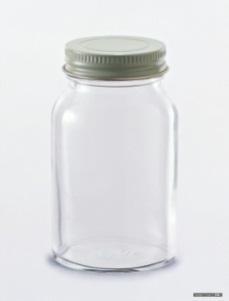 (    )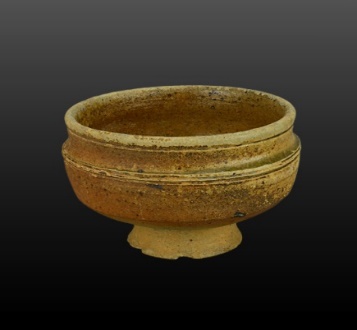 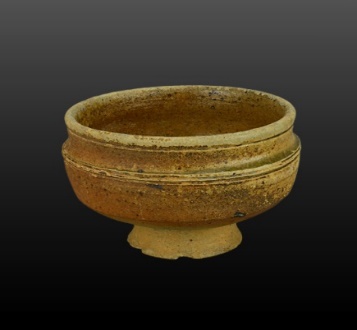 2.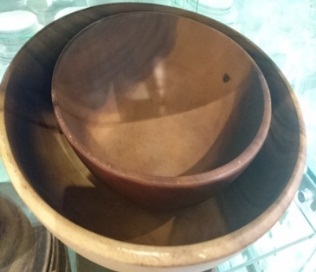 (    )                                                       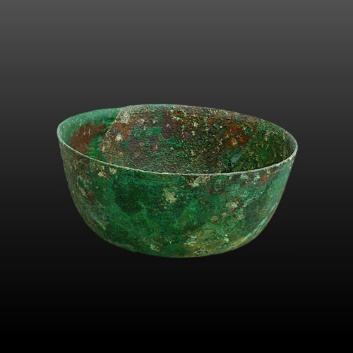 3.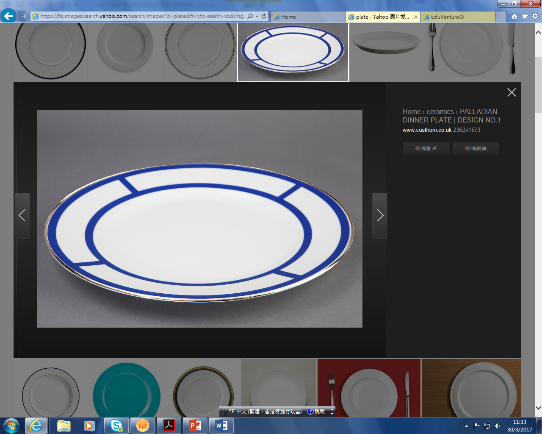 (    )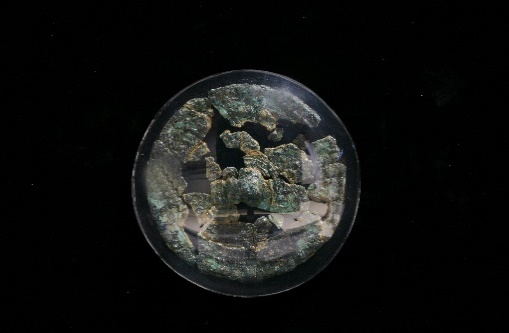 4.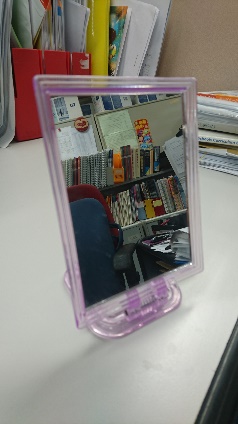 (    )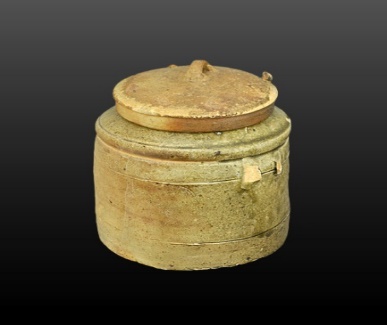 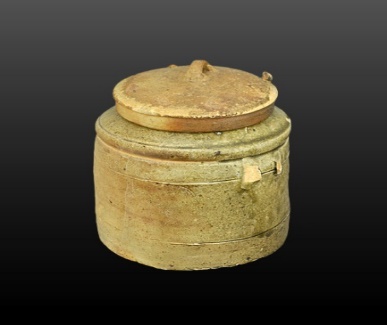 日常用品古墓文物1.(  D  )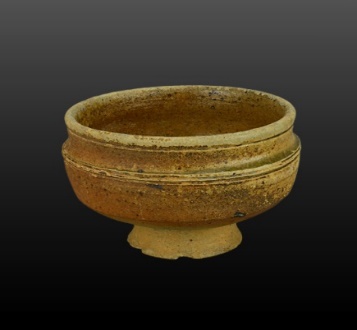 2.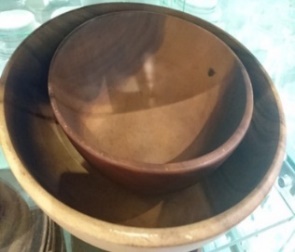 (  B  )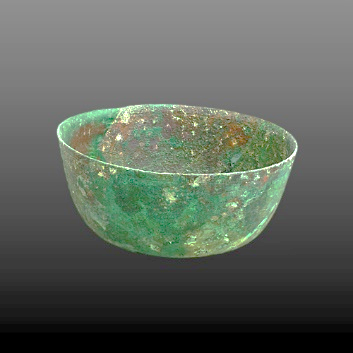 3.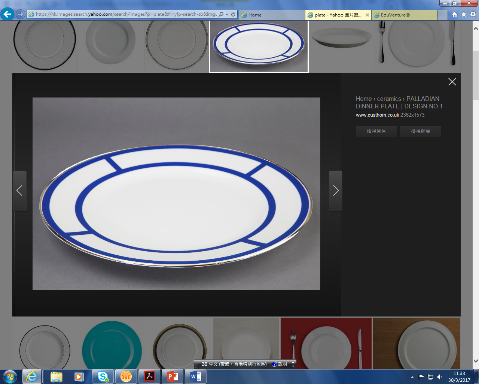 (  A  )4. (  C  )